Приложение к   Положению  о комиссии по  проведения осмотра здания, помещения,  сооружения или объекта незавершенного строительства припроведении мероприятий по выявлению правообладателейранее учтенных объектов незавершенного строительстваАКТ ОСМОТРАздания, помещения,  сооружения или объекта незавершенного строительствапри выявлении правообладателей ранее учтенных объектов недвижимости"16" декабря 2022 г.                                                                                      N 6Настоящий акт составлен в результате проведенного осмотра объекта недвижимости  16 декабря 2022 года  в 15-30 часов - здание (жилой дом), площадь - 124,2 м2,  с кадастровым номером 56:03:1201001:565                                                         ,указывается вид объекта недвижимости: здание, сооружение, объект незавершенного строительства кадастровый (или иной государственный учетный) номер____________________________________________________________________,указывается при наличии кадастровый номер или иной государственный учетный номер (например, инвентарный) объекта недвижимости расположенного адрес объекта недвижимости: Оренбургская область, Акбулакский район, с. Советское, ул. Центральная, дом номер 78,   в том числе, находящиеся в здании помещения:- жилое помещение с кадастровым номером 56:03:1201001:656,  Sобщ.=  61,9 м2;- жилое помещение с кадастровым номером 56:03:1201001:657, S общ. = 62,3 м2.указывается адрес объекта недвижимости (при наличии) либо местоположение (при отсутствии адреса) на земельном участке с кадастровым номеромкомиссией для осмотров зданий, сооружений, объектов незавершенного стороительства, являющихся ранее учтёнными объектами, в отношении которых проводятся мероприятия по установлению правообладателей на территории администрации муниципального образования Советский сельсовет Акбулакского района Оренбургской области, в составе:Председатель комиссии:Кравченко Сергей Михайлович – глава муниципального образования;Члены комиссии:Умаров Абдула Калимулович – специалист администрации; Коцкая Ольга Александровна -  начальник отдела по управлению муниципальным имуществом и земельными ресурсами  администрации муниципального образования Акбулакский район   Оренбургской области;Селезень Валерий Николаевич -  начальник отдела архитектуры и градостроительства администрации муниципального образования Акбулакский район   Оренбургской области_______________________________________________________________________________________________в отсутствии_______________________лица, выявленного в качестве правообладателя указанного ранее учтенного объекта недвижимости. указать нужное: "в присутствии" или "в отсутствие"При осмотре осуществлена фотофиксация объекта недвижимости. Материалы фотофиксации прилагаются.Осмотр проведен  в форме визуального осмотра                                                   _.указать нужное: "в форме визуального осмотра", "с применением технических средств", если осмотр проведен с применением технических средств, дополнительно указываются наименование и модель использованного технического средстваВ результате проведенного осмотра установлено, что ранее учтенный объект  недвижимости  здание (жилой дом) расположенный по адресу: Оренбургская область, Акбулакский район, с. Советское, ул. Центральная, дом 78 с кадастровым номером 56:03:1201001:565    не существует.  (указать нужное: существует, прекратил существование)Подписи членов комиссии:Председатель комиссии:                                                      С.М. КравченкоПодписи членов комиссии:                                             ____________________         А.К. Умаров                                             ____________________         О.А. Коцкая                                            _____________________         В.Н.СелезеньФОТОТАБЛИЦА к акту осмотра здания, сооружения или объекта незавершенного строительства при выявлении правообладателей ранее учтённых объектов недвижимости от 16.12.2022 № 6Адрес объекта: Оренбургская область, Акбулакский район, с. Советское, ул. Центральная, дом номер 78*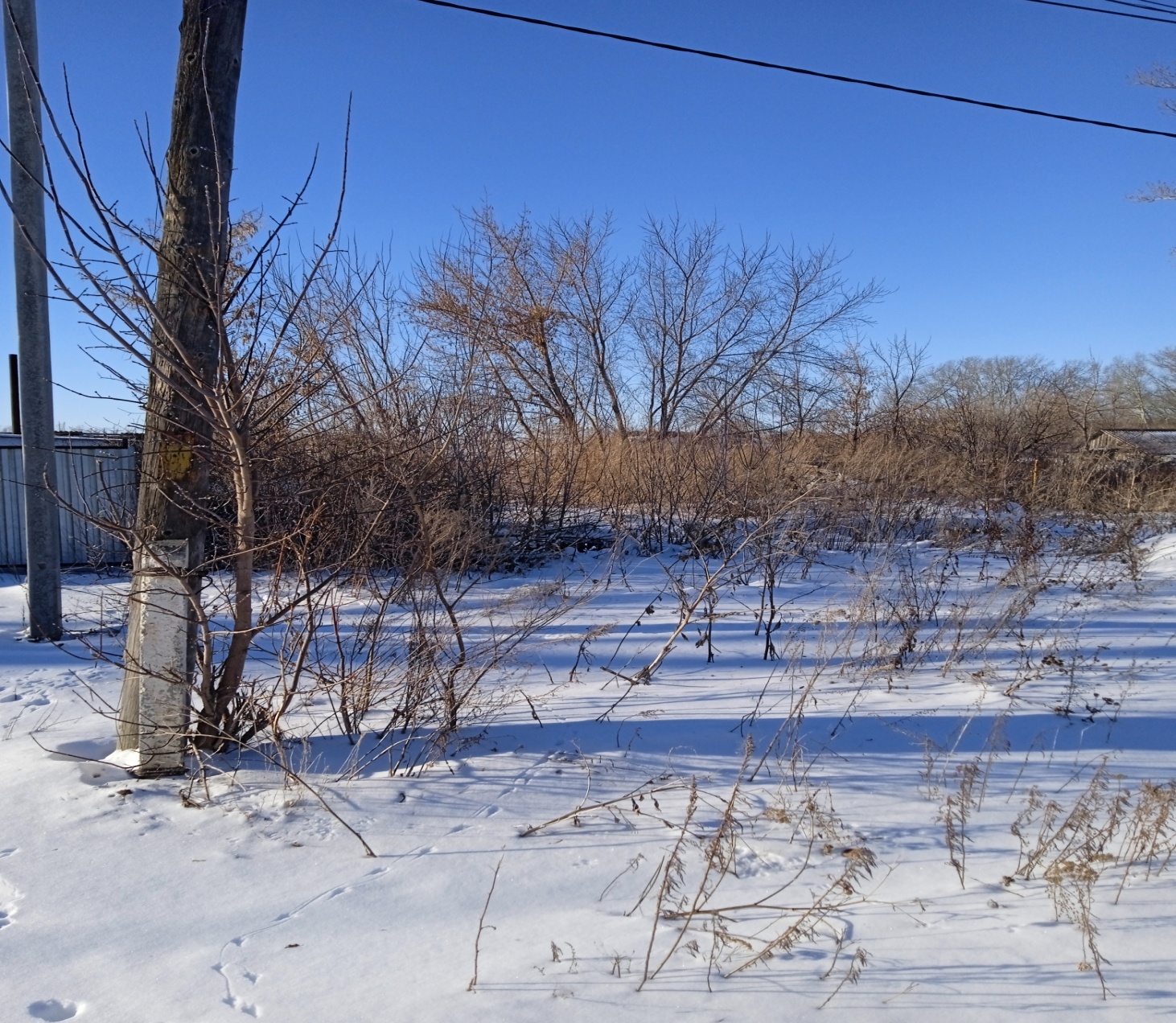 * Примечание: Нумерация домов по чётной стороне улицы Центральная села Советское, заканчиваются номером 54.